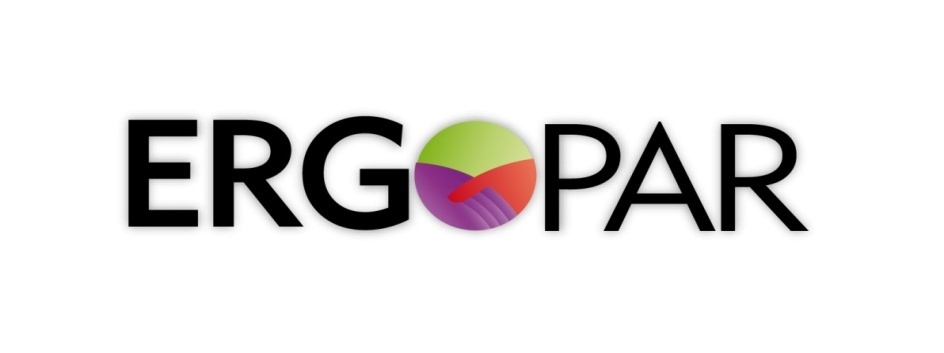 EL GRUPO ERGO EN NUESTRA ÚLTIMA SESIÓN, EL PASADO DÍA __/__/____, HEMOS ELABORADO EL INFORME DE IDENTIFICACIÓN Y ANÁLISIS QUE RECOGE TODOS LAS TAREAS DESARROLLADAS HASTA EL MOMENTO EN ESTA ETAPA.   (Incluir un pequeño resumen de las acciones realizadas).NUESTRA PRÓXIMA SESIÓN SERÁ EL DÍA  __/__/____. CONTINUAREMOS INFORMÁNDOS DE LOS AVANCES EN LA APLICACIÓN DEL MÉTODO ERGOPAR. ¿Si quieres saber más? Puedes leer el acta completa de la sesión del Grupo Ergo, que está disponible en (incluir el lugar donde se encuentra). Puedes dirigirte a (Nombre y apellidos, en calidad de…) como interlocutor.